Public documentRequirements (XRV) is developing a document titled XR Venue (MPAI-XRV) – Live Theatrical Stage Performance UCFR WD0.1 and Issue separate Calls for Technologies for the three Use Cases developed so farMoving Picture, Audio and Data Coding by Artificial Intelligencewww.mpai.communityN11012023/02/22SourceRequirements (XRV)TitleMPAI-XRV Progress report and plansTargetMPAI-29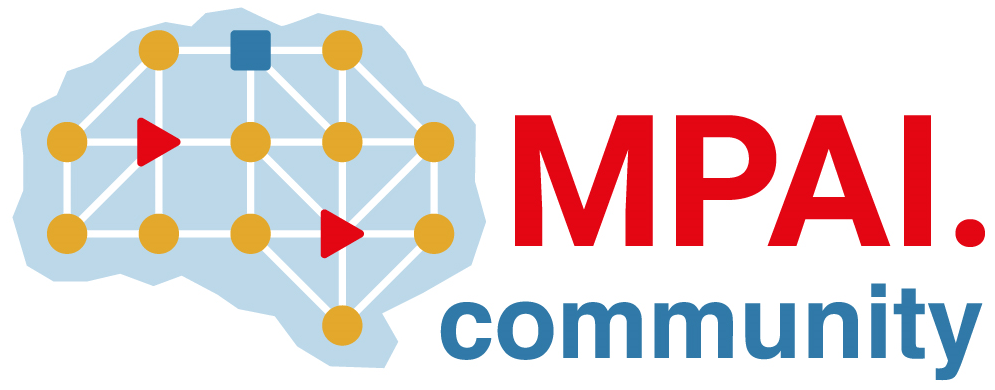 